Welcome, Fred Olds Families!  This will be a busy and exciting school year, and we look forward to supporting our teachers, staff, and students. See the attached activity calendar and look for Wolf News messages throughout the school year letting you know how you can get involved.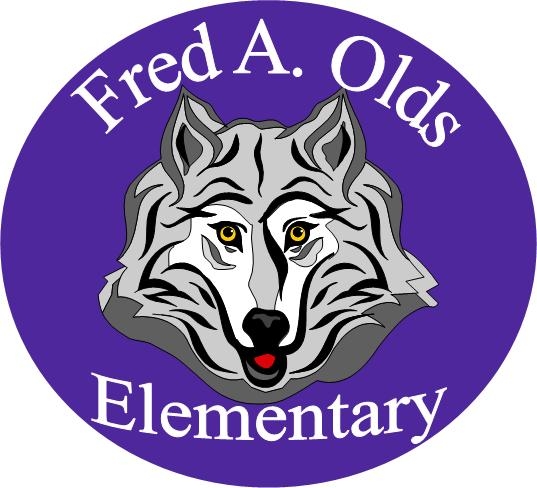 How to Stay Connected:Olds Website:  www.wcpss.net/oldsesMemberHub website: memberhub.comPTA Website:  oldspta.weebly.comPTA email:  oldspta@gmail.comDads of Fred Olds (DOFO) email:  jeffmastrangelo@gmail.com  (you can also click “Join Hubs” to join DOFOs in MemberHub.)How to support Olds and the PTA:Your PTA membership dues, the Walkathon, and the Spring Raffle are our biggest school fundraisers. These three fundraisers, along with all the “Free Money” available from the community, allow us to support over 75 programs and services at Olds.  Please help the school by earning “Free Money” through: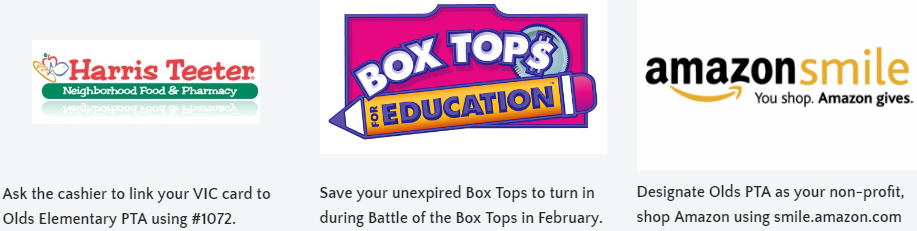 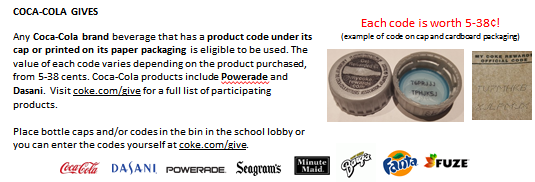 PTA & School Calendar of Events 2018-2019Aug 16			Welcome Back Breakfast for Teachers and Staff - 8:30 a.m.Aug 20			1st - 5th Grade Meet the Teacher 9:00-9:30 a.m., 5:00-5:30 p.m.Aug 22			Popsicles on the Playground (for Kindergarten families) 4:00-5:30 p.m.Aug 27			First Day of SchoolAug 27-29		Kindergarten Staggered EntryAug 31  		Kindergarten Meet the Teacher – 11:00 a.m. – 1:00 p.m.Sept 3			No School – Labor DaySept 4			First full day for all Kindergarten studentsSept 13		Open House - 6:00-7:30 p.m.Sept 19 		No school Sep 21			Fall Festival & Book Fair Opens - 6:00-8:00 p.m.Sep 24-28		Book FairSept 27		Potluck at Isabella Cannon Park - 5:30 p.m.Sept 28		Early ReleaseOct 6			Grounds Clean-up Day - 8:30-11:30 a.m.Oct 12			School Pictures			Parent Social, East Village GrillOct 15-19		Spirit WeekOct 19			Walkathon - 8:30 a.m.-12:30 p.m.Early Release, Teacher/Staff Appreciation LuncheonOct 31			No school - Teacher WorkdayNov 1			Reflections Art Submission DeadlineNov 2			First Quarter PACK AssemblyNov 6			Dine-In NightNov 8			Music Performance – Grades 2 & 3.  2 p.m. & 6 p.m.Nov 12			No school – Veteran’s DayNov 20			Grandparents and Special Friends LuncheonEarly ReleaseNov 21-23		No school - Thanksgiving BreakDec 4			PTA Meeting, Guest Speaker on Internet Safety – 6:30 p.m.Dec 6-9		Olds’ weekend at Quail Ridge BooksDec 13			Music Performance – Grades K & 1.  2 p.m. & 6 p.m.Dec 21			Early ReleaseDec 22 - Jan 2		No school - Winter HolidayJan 7-8		Science FairJan 17			2nd quarter Quality AssemblyJan 18 		No school – Teacher WorkdayJan 21 		No school – Martin Luther King, Jr. DayJan 23			Spelling Bee - 3:30 p.m.Feb 4-8		Battle of the Box TopsFeb 7			Music Performance – Grades 4 & 5.  2 p.m. & 6 p.m.Feb 15			Early Release, Teacher/Staff Appreciation LuncheonFeb 18-19 		No school - Teacher WorkdaysFeb 26			PTA Meeting – “Avoiding Food Battles; Family Feeding & Nutrition” - 6:30 p.m.Feb (TBD)		Rise Against Hunger (formerly Stop Hunger Now), Forest Hills Baptist ChurchMarch			March Madness Book BracketsMarch 8		Early ReleaseMarch 16		Yard Sale (drop off March 15)March 19		Dine-In Night March 28 		Cultural Arts FairMarch 29		No school - Teacher WorkdayApril			Poetry Month eventsApril 5			Spring School PicturesApril 11		Spring Raffle April 15-22		No school – Spring BreakApril 26		Volunteer appreciation 2:00-5:00 p.m.May 6-10	 	Teacher Appreciation WeekMay 10		Spring Fling & Art Show - 6:00 - 8:00 p.m.May 16		Potluck at Isabella Cannon Park - 6:00 p.m.May 23		AR party - 1:45 p.m.May 24		Field DayMay 27		No school – Memorial DayMay 31		Preschool Storytime - 9:00 a.m.June 5			Good-bye breakfast for teachers/staff - 8:00-8:30 a.m.June 7			Kindergarten Graduation – 9:30 a.m.June 10		5th grade Graduation (9:00 a.m.) and Dance (1:30 p.m.)June 11		Last day of school			Staff versus 5th Grade Kickball game - 9:00 a.m.			4th quarter PACK assembly TBD			Fly-up Day - 1:30 p.m. --DATES AND TIMES ARE SUBJECT TO CHANGE—8/29/18